Year 1/2 Home Learning Challenges, Term 3 – ‘Fire Fire!’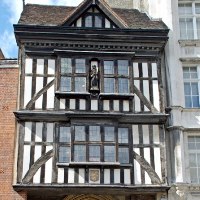 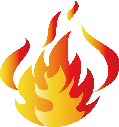 Please choose one Maths challenge and one Other challenge to complete each week and put the date in the box when you have done it. Remember you should also be practising your spellings every week and reading daily – you can read your school book or a book on Reading Eggs. We have left these tasks fairly open ended so that you can be creative! Make things look nice through adding colour. Use your imagination and take pride in your work. You can take photos, use a computer or record through writing and drawing. We don’t expect you to do all of these tasks but if you want to that it fine. Please bring your homework book in by Thursday each week and date the work you have completed. Happy learning and have fun!Other – Materials hunt. How many objects in your house are made of: wood, plastic, metal, glass, fabric? Why do you think that material has been used to make the object?Other – London’s Burning! Can you find out 10 facts to share about the Great Fire of London? Think about how you will present your work.Other – Baking Bonanza!Have a go at making some 17th Century Style Bread or maybe some Fire of London Cakes.Other – The Fire Brigade. When did it begin? Why is it so important? How has it changed over the years?Other – Create an old diary entry in the style of Samuel Pepys. What can you see, hear, smell? What is going on around you? How will you make your work look old?Other -  Describing Materials. What can you find that is hard/soft, bendy/stiff, transparent/opaque, waterproof/non-waterproof, rough/smooth, shiny/dull?Other – Find a poem based on fire to learn off by heart and share with the class.Other – Who was Christopher Wren?Make a factfile about him.Other – Rhyme Time. Have a go at one of these rhyming challenges. How many rhyming words can you find? Can you spot any rhyming words in the books that you read?Maths – What do you know about telling the time? What does o’clock and half past look like? What about quarter past and quarter to? What do you at different times of the day?Maths – Number hunt. Where can you find numbers in your house? Where can you find numbers outside? How can you organise these numbers? Maths – Practise using money. Draw round your hand and your foot, how many coins will fit inside? How much do they add up to? Decide which coins you will use e.g. 1ps and 2 ps, 5ps and 10ps or maybe a mixture of different coins.Maths – Weighing. Is the biggest object the heaviest? Choose some items in your kitchen to weigh. How heavy/light do they feel? Make an estimate and then check the actual amount using your kitchen scales. Remember we record weight in grams (g). If something is heavier than 1000g it then becomes kilograms (kg).Maths – Number investigation. Choose a one digit number. What happens when you keep adding 2 to it? What patterns do you notice?Start with the same number again – what happens when you keep adding 5 to it?What happens when you keep adding 10?Maths – halves and quarters. What objects in your house can you split equally into halves and quarters? What about amounts – can you find anything that can be counted out equally into halves and quarters?Maths – Length. What are the longest and shortest things in your house? Can you order them? Remember we record length in centimetres (cm). If something is longer than 100cm it then becomes metres (m).Maths – Investigate Time. How many days in a week? How many months in a year? Do you know all of their names? How many weeks in a fortnight? How many weeks in a month? How many days in a year? How many days until your birthday? Maths – Capacity. Choose five containers to fill with water. Which one do you think will hold the most? You could use a non standard measure such as cups. E.g. the milk bottle holds 5 cups of water. Or you could pour the water from your chosen container into a measuring jug to find out a standard measure. Remember we record capacity in millilitres (ml). If something holds more than 1000ml it then becomes litres (l).